	C.V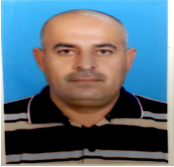 Name: Jasim Mohammed Saleh Berth: 12/04/1967Nationality: IraqEmail: Jassimsalih8@gmail.comPhone number; 009647903669217, Iraq. 06012690595, 0169950121 MalaysiaGender: MaleSocial situation: MarriedEducation: Secondary School: 1983Degree: 1989Diploma: 2010Masters: 2011, now I study PhD at UPM University, Malaysia.Officer;  Agricultural Training Extension Center in the Province, AL-Anbar. Ministry of Agriculture.Training courses attended;  Development of olive growing high oil, from 12 to 26 August ,2004Integrated mechanization of agricultural operations from 25 to 30 September, 2004.Computer for beginners from 20 to 28 February 2005.Strategy grain Crops lesions from 27 to 31 March 2005.Insect humera grass (Aldobas) and locust from 3 to 7 July 2005.Soil analysis from 28 to 31 Mays 2005.Participate (ARDI) from 18 to 2 March 2006.Development of Agricultural Extension in Iraq from 2 to 16 July 2007.Computer program from 23 to 27 March 2008.Irrigation system in Jordan from 24 to 29 July 2007.Bee keeping in Jordan from 12 to 19 October 2007.Modern Technology in agricultural extension in Egypt from 19 to 23 October 2008.Technology information system in Egypt from 21 to 25 December 2008.Basic Primavera from 23 to 27 November 2008.Integrated management in Jordan control from 13 to 18 March 2008.(HRD) in Egypt from 25 to 29 January 2008.Bee keeping for trainers in Jordan from 14 to 15 April 2009.I do many training courses for farmers and employee in my office to development agricultural production.Now I Study PhD at UPM University in Malaysia starts at November 2013. And I have 2 paper published in my counter in 2012.• I published paper (Use Pamphlet to Develop Iraq's Agricultural Extension Education by Contemporary Global Trends) in the Journal (Journal Iraqi Agriculture in 2013).• I published paper (The Reality of Agricultural Extension and Ways to Promote It in Some Iraqi Provinces) in the Journal (Journal Iraqi Agriculture in 2012).Vol 5, No 21 (2015) > Saleh, Journal Developing Country Studies, IISTE.The Learning Experience of Iraq Middle-aged Adult Learner in Online Undergraduate Degree  Jasim Mohammed Saleh, Ahmed Hamdan Lafta, Norsida Man, Ismail Abdul. Latiff, Nolila Moha. Nawi, Suham Mahdi SalihJournal of Economics and Sustainable Development, Vol 6, No 24 (2015) > SalehNeeds of Farmers for Guidance Publication to the Development of Agricultural Extension in Anbar, Iraq. Jasim Mohammed Saleh, Norsida Man, Ahmed Hamdan Lafta, Ismail Abdul. Latiff, Nolila Moha. Nawi,Jasim Mohammed Saleh, Norsida Binti Man , et, al.(2016). Methodology: Training Requirement of Agriculture Extension Officers in Iraq. American-Eurasian J. Agric. & Environ. Sci., 16 (1): 60-69, 2016.Jasim Mohammed Saleh, Norsida Man, Majeed Hadi Salih, Salim Hassan , (2016). Training Needs of Agriculture Extension Officers in Iraq. International Journal of Scientific and Research Publications 6 (2), 147- 152.	Jasim Mohammed Saleh, 1Norsida Man, 1Ahmad Hamdan Lafta, 2Majeed, (2016). A Review: Training Requirement of Agriculture Extension Officers in Iraq. Asian Journal of Applied Sciences 2016 (ISSN 1996-3343).Ahmed Hamden Lefta , Norsida Binti Man, Jasim Mohammed Saleh.et, al. (2016). A need for Investigating Organization Climate and Its Impact on the Performace , Vol 8, No 3 2016,Ahmed Hamden Lefta , Jasim Mohammed Saleh, Norsida Binti Man, et, al,. (2016). Adult Learning and Lifelong and their Socio-Economic Contribution, Vol 6, No 1 2016.Ahmed Hamden Lefta , Jasim Mohammed Saleh. (2016). A synthesis of Research Paper in Adult Learning Literature, Journal of Business and Management, Vol. 19, Issue 1, January. 2016.Jasim Mohammed Saleh, Norsida Man, Majeed Hadi Salih, Salim Hassan, Nolila Moha Nawi, Sarah Jasim Mohammed. (2016).Training Needs of Agriculture Extension Officers in Iraq. University Putra Malaysia, Department of Agriculture Technology, 43300 Serdang, Malaysia. International Journal of Scientific and Research Publications, Volume 6, Issue 2, February 2016 146. ISSN 2250-3153Jasim Mohammed Saleh 	JMS/2016	      